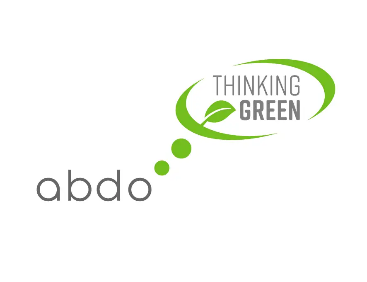 The WorkbookOperational carbon neutrality Redshaw Advisors Ltd.2020Users’ guideUse this One Two Zero workbook to calculate your organisation’s operational carbon footprint. Where available, please fill in your organisation’s activity data and complete the greenhouse gas (GHG) emissions calculation for each source of emission. When you are confident that you have collected all measurable emissions data, please return to the Plannet Zero team who will check your data, retire the carbon offsets on your behalf and return operational carbon neutral certification. One Two Zero uses readily available company data and by applying up-to-date GHG emissions factors we can produce a credible operational carbon footprint, supported by the Department of Environment, Food and Rural Affairs (Defra) and the GHG Protocol (https://ghgprotocol.org/).  All emissions conversion factors are up to date with the latest 2021 Defra reporting figures.Activity data x Emissions factor = GHG emissions‘Activity data’ is information used to calculate GHG emissions from combustion and other processes.  For example, this could be litres of fuel consumed by your organisation’s vehicles. Most activity data is easy to obtain, relatively accurate and can be found on bills, invoices and receipts. The table below sets out common emission-releasing activities and sources of information to change this data into GHG emissions. It is best to collect activity data by volume or mass (e.g. litres of petrol used) as emissions can be calculated more accurately. Having completed your first carbon footprint, you may want to implement plans to monitor these emissions activities over time for future reporting. There are a number of ways to collect and manage this activity data at a corporate level. For example, this could include operational staff entering activity data directly into secure Internet databases or completing spreadsheet templates which could be emailed to a central point. Ideally, GHG reporting should be integrated into existing reporting tools and processes of your organisation. When collecting data at a corporate level, using a standardised reporting format is recommended to ensure that data received from different business units and operations is comparable. You may wish to establish a quality management system to ensure that you produce a high-quality corporate carbon footprint. Please fill in all table data fields that apply to your business and you have data available for.  Actual data should be accessible for scope one and scope two activities.  Actual data for company scope three emissions may not be available, for example waste collection, in this case an estimated average activity data is recommended in the absence of actual figures. Contact detailsScope 1Activities owned or controlled by your organisation (on-site and company-owned vehicles) that release emissions straight into the atmosphere. You may find this information from bills, fuel card data or meters.They are direct emissions. Examples of Scope 1 emissions include emissions from combustion in company-owned or controlled boilers, furnaces, vehicles: emissions from chemical production in company-owned or controlled process equipment. Boxes highlighted in blue, have been pre-loaded with the latest Defra conversion factors and appropriate units.Fuel sources:Natural gas – (kWh or therms)Heating oil – (kWh or litres)Coal – (kWh or tonnes)LPG – (kWh or litres)Petrol – (litres)	Diesel – (litres)Wood – (tonnes)Refrigerant top-ups – if you have significant refrigeration needs you may have refrigerant leaks, which cause a significant GHG impact. If you have information of any refrigeration gas or air conditioning top-ups from this reporting period, please complete the table below. Scope 1 total – fuel consumption + refrigerant top-upsScope 2Emissions being released into the atmosphere associated with your consumption of purchased electricity. These are indirect emissions that are a consequence of your organisation’s activities, but they occur at sources you do not own or control. Please collect the meter readings from all your operational company premises and list separately. Add rows as required.Electricity – (kWh) Scope 2 total – electricity consumption Defra 2020 electricity factorsScope 3Emissions that are a consequence of your actions, which occur at sources which you do not own or control and which are not classed as Scope 2 emissions. Examples of Scope 3 emissions are business travel by means not owned or controlled by your organisation, water treatment, waste disposal or purchased materials and services. Whilst Scope 3 reporting is not essential in operational carbon neutrality (according to Defra and the GHG Protocol), One Two Zero is designed to record all measurable company emissions for the best possible self-validated footprint, making it a robust and comprehensive carbon neutral certification programme. We have provided the following templates for measuring these emissions, where data is available.  In the absence of data we have provided additional questionnaires for you to collect emission estimates. Water usage - Emissions from water use are associated with the energy use from supplying water and from the wastewater treatment processes. These emissions are classified under Scope 3, because they occur in the individual water utilities that supply water to the institutions or treat the wastewater they discard. You will find this information on your water bill.Water SupplyWastewater treatmentWaste - Emissions from waste disposal are mainly associated with CH4 and N2O emissions from landfills or solid waste disposal sites, which are typically the largest source of GHG emissions in the waste sector. These emissions are classified under Scope 3, because they occur in landfills or treatment facilities operated by private companies, often in partnership with the local authorities. If you can’t gather this information from your waste contracting service, perhaps monitor your weekly waste output and average out for the year. Waste breakdownEmployee commuting - We have designed an employee questionnaire (separate attachment) to identify emissions derived from your employee commuting journeys. The document can be shared as is or uploaded onto Survey Monkey using the instructions provided for an easy to share online questionnaire.Please use this table to aggregate the results from your employee responses. Business travel – Rental cars, flights and train tickets purchased by the company.Add extra rows as required.VehiclesFlightsFlight air mile calculator link TrainsTrain journey calculator link Working from home (Optional) - Use the work from home template provided to survey employees. Insert the total company level footprint emissions recorded by your employees for their working from home activities.Company level footprint – employee domestic heating (Scope 1) andelectricity consumption (Scope 2)Final Scope 3 totalScope 3 total – Water + waste + business travel + employee commuting+ working from home (company level footprint)Final operational carbon footprintFinal emissions calculation – add all three GHG emissions totals together for your operational footprint.Conversion tablesUsing the abbreviation tableThe abbreviation table simply demonstrates common abbreviations that may be found within the carbon reporting arena and their long-hand form. This table is entirely for reference.Using the conversions tableTo convert from the units of measure in the columns on the left-hand side of the table to the units of measure in the column headers in the same tables, simply multiple by the factor displayed where the two units meet on the table.For example, to convert from kWh to GJ, multiply the kWh value by 0.036.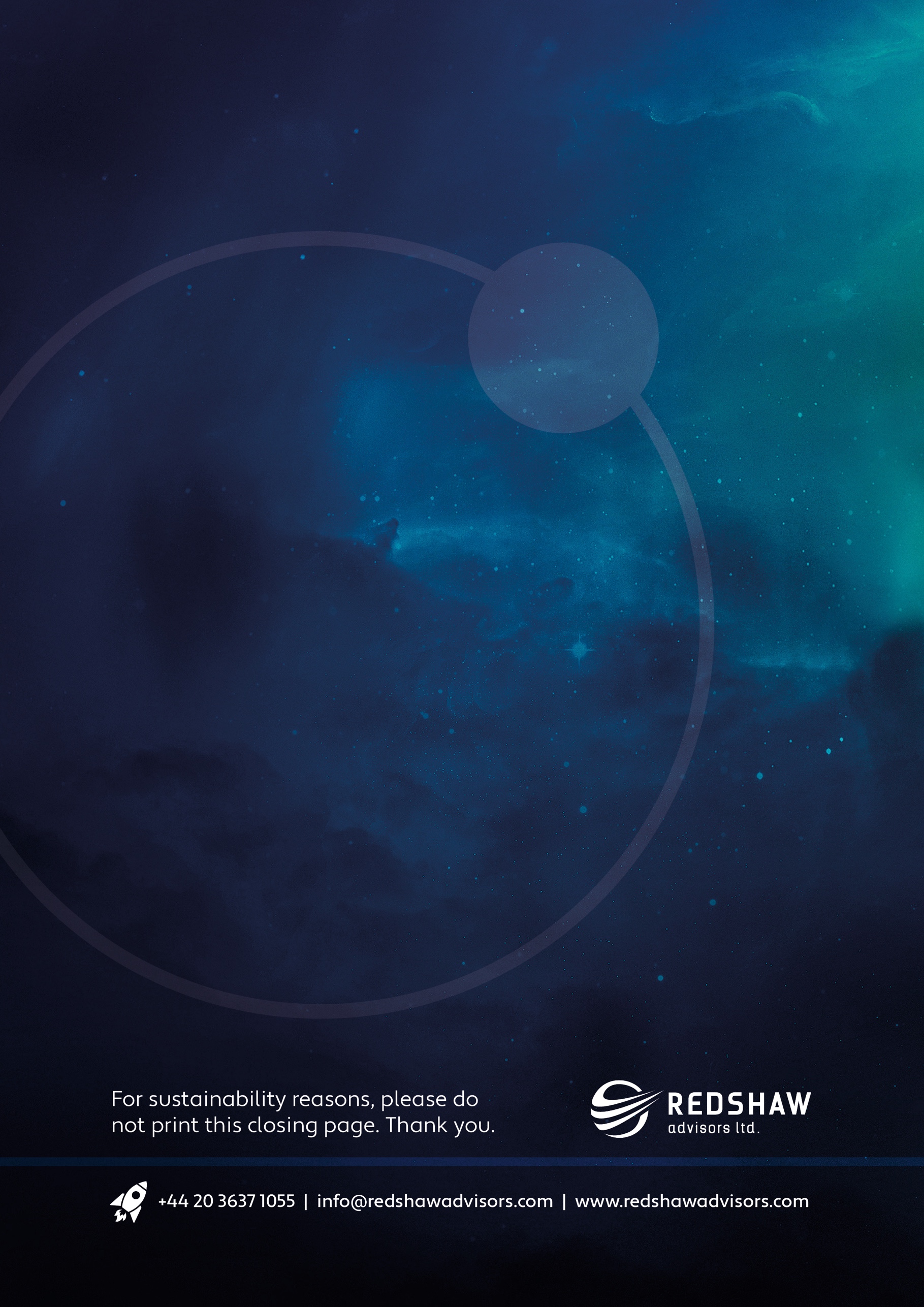 Emissions releasing activitySource of informationElectricity useTotal kilowatt hours (kWh) used from electricity billNatural gas useTotal kilowatt hours (kWh) used from gas billFuel used in company owned vehiclesLitres of fuel purchased form invoices and receiptsEmployee passenger travelReceipts for details of travel and use distance calculation websites to obtain, flight rail and road distancesWater supplyTotal water supplied in cubic metres (m3) from water billWater treatmentTotal water treated in cubic metres (m3) from water billWaste disposal/recyclingTonnes of waste-treated by waste type (e.g. paper, glass, waste to landfill) from waste collection provider.ApplicantApplicantNamePositionTelephoneEmailCompanyCompanyCompany name(s)AddressTelephoneIndustryYear company was foundedYear of reporting (start and finish date)Number of company premises Number of employeesSurface area of premises (f2)Annual TurnoverActivity dataActivity dataEmissions factorEmissions factorGHG emissionsUsageUnitkWhthermskgCO2ekWh0.18325.369Activity dataActivity dataEmissions factorEmissions factorGHG emissionsUsageUnitkWhlitreskgCO2e0.24672.5409Activity dataActivity dataEmissions factorEmissions factorGHG emissionsUsageUnitkWhtonneskgCO2e0.34462883.26Activity dataActivity dataEmissions factorEmissions factorGHG emissionsUsageUnitkWhlitreskgCO2e0.21451.5571Activity dataActivity dataEmissions factorGHG emissionsUsageUnitlitreskgCO2elitres2.1935Activity dataActivity dataEmissions factorGHG emissionsUsageUnitlitreskgCO2elitres2.5123Activity dataActivity dataEmissions factorGHG emissionsUsageUnittonneskgCO2etonnes61.8174Activity dataActivity dataEmissions factorGHG emissionsRefrigerant GasUnitkgkgCO2eR22kg1810R134Akg1430R403Akg3124R404Akg3922R407Akg2107R407Ckg1774R407Fkg1825R408Akg3152R410Akg2088R507Akg3985R508Bkg13396UnitGHG emissions totalkgCO2etCO2eActivity dataActivity dataEmissions factorGHG emissionsPremisesUsage (kWh)kgCO2e/kWhkgCO2e0.21233orEnergy provider actual data0.21233orEnergy provider actual data0.21233orEnergy provider actual data0.21233orEnergy provider actual data0.21233orEnergy provider actual data0.21233orEnergy provider actual data0.21233orEnergy provider actual data0.21233orEnergy provider actual data0.21233orEnergy provider actual data0.21233orEnergy provider actual data0.21233orEnergy provider actual data0.21233orEnergy provider actual data0.21233orEnergy provider actual data0.21233orEnergy provider actual dataUnitGHG emissions totalkgCO2etCO2eActivityCountryUnitYearkg/CO2ekg/CO2kg/CH4kg/N2OElectricity generatedElectricity: UKkWh20210.212330.210160.00080.00137Activity dataActivity dataEmissions factorEmissions factorGHG emissionsUsageUnitm3million litreskgCO2e0.149149Activity dataActivity dataEmissions factorEmissions factorGHG emissionsUsageUnitm3million litreskgCO2e0.272272Activity dataActivity dataEmissions factorGHG emissionsUsageUnitkgCO2e/tonnekgCO2etonnesRecycling = 21.294Landfill = 467.046Food and garden waste = 8.951tonnesRecycling = 21.294Landfill = 467.046Food and garden waste = 8.951tonnesRecycling = 21.294Landfill = 467.046Food and garden waste = 8.951TotalTotalTotalActivity data Activity data Emissions factorGHG emissionsTransport typeDistance (km)kgCO2e/kmkgCO2eSmall car (petrol)0.1495Medium car (petrol)0.1879Large car (petrol)0.2791Small car (diesel)0.1376Medium car (diesel)0.165Large car (diesel)0.2072Hybrid car0.1195Car (LPG)0.1983Electric Car-Carpool-Motorbike0.1136Van (<1.74t)0.1832Van (<3.5t)0.2653HGV (<7.5t)0.4806HGV (7.5t-17t)0.5869Light rail or tram0.0281National Rail0.0355London Underground0.0278Bus0.1177Local London bus0.0772Cycle-Walk-TotalTotalTotalActivity data Activity data Emissions factorGHG emissionsTransport typeDistance (km)kgCO2e/kmkgCO2eSmall car (petrol)0.1495Medium car (petrol)0.1879Large car (petrol)0.2791Small car (diesel)0.1376Medium car (diesel)0.165Large car (diesel)0.2072Hybrid car0.1195Car (LPG)0.1983Electric Car-Carpool-Motorbike0.1136TotalTotalTotalActivity dataActivity dataEmissions factorGHG emissionsFlight Journey DetailsDistance (km)kgCO2e/kmkgCO2eDomestic, to/from UK0.2459Short-haul, to/from UK0.1535Long-haul, to/from UK0.1931International, to/from non-UK0.1836Domestic, to/from UK0.2459Short-haul, to/from UK0.1535Long-haul, to/from UK0.1931International, to/from non-UK0.1836Domestic, to/from UK0.2459Short-haul, to/from UK0.1535Long-haul, to/from UK0.1931International, to/from non-UK0.1836Domestic, to/from UK0.2459Short-haul, to/from UK0.1535Long-haul, to/from UK0.1931International, to/from non-UK0.1836Domestic, to/from UK0.2459Short-haul, to/from UK0.1535Long-haul, to/from UK0.1931International, to/from non-UK0.1836Domestic, to/from UK0.2459Short-haul, to/from UK0.1535Long-haul, to/from UK0.1931International, to/from non-UK0.1836Domestic, to/from UK0.2459Short-haul, to/from UK0.1535Long-haul, to/from UK0.1931International, to/from non-UK0.1836Domestic, to/from UK0.2459Short-haul, to/from UK0.1535Long-haul, to/from UK0.1931International, to/from non-UK0.1836Domestic, to/from UK0.2459Short-haul, to/from UK0.1535Long-haul, to/from UK0.1931International, to/from non-UK0.1836Domestic, to/from UK0.2459Short-haul, to/from UK0.1535Long-haul, to/from UK0.1931International, to/from non-UK0.1836Domestic, to/from UK0.2459Short-haul, to/from UK0.1535Long-haul, to/from UK0.1931International, to/from non-UK0.1836Domestic, to/from UK0.2459Short-haul, to/from UK0.1535Long-haul, to/from UK0.1931International, to/from non-UK0.1836Domestic, to/from UK0.2459Short-haul, to/from UK0.1535Long-haul, to/from UK0.1931International, to/from non-UK0.1836Domestic, to/from UK0.2459Short-haul, to/from UK0.1535Long-haul, to/from UK0.1931International, to/from non-UK0.1836Domestic, to/from UK0.2459Short-haul, to/from UK0.1535Long-haul, to/from UK0.1931International, to/from non-UK0.1836Domestic, to/from UK0.2459Short-haul, to/from UK0.1535Long-haul, to/from UK0.1931International, to/from non-UK0.1836TotalTotalTotalActivity dataActivity dataEmissions factorGHG emissionsTrain Journey DetailsDistance (km)kgCO2e/kmkgCO2eNational rail0.0355International rail0.0045Light rail and tram0.0281London Underground0.0278National rail0.0355International rail0.0045Light rail and tram0.0281London Underground0.0278National rail0.0355International rail0.0045Light rail and tram0.0281London Underground0.0278National rail0.0355International rail0.0045Light rail and tram0.0281London Underground0.0278National rail0.0355International rail0.0045Light rail and tram0.0281London Underground0.0278National rail0.0355International rail0.0045Light rail and tram0.0281London Underground0.0278National rail0.0355International rail0.0045Light rail and tram0.0281London Underground0.0278National rail0.0355International rail0.0045Light rail and tram0.0281London Underground0.0278National rail0.0355International rail0.0045Light rail and tram0.0281London Underground0.0278National rail0.0355International rail0.0045Light rail and tram0.0281London Underground0.0278National rail0.0355International rail0.0045Light rail and tram0.0281London Underground0.0278National rail0.0355International rail0.0045Light rail and tram0.0281London Underground0.0278National rail0.0355International rail0.0045Light rail and tram0.0281London Underground0.0278National rail0.0355International rail0.0045Light rail and tram0.0281London Underground0.0278National rail0.0355International rail0.0045Light rail and tram0.0281London Underground0.0278National rail0.0355International rail0.0045Light rail and tram0.0281London Underground0.0278TotalTotalTotalUnitGHG emissions totalkgCO2etCO2eUnitGHG emissions totalkgCO2etCO2eScope 1 (tCO2e)Scope 2 (tCO2e)Scope 3 (tCO2e)Total Operational Footprint (tCO2e)=AbbreviationSymbolNumberStandard formKilok1,00010 3MegaM1,000,00010 6GigaG1,000,000,00010 9TeraT1,000,000,000,00010 12PetaP1,000,000,000,000,00010 15 EnergyGJkWhthermtoekcalGigajoule, GJ277.789.478170.02388238,903Kilowatt-hour, kWh0.00360.034120.00009860.05Therm0.1055129.3070.0025225,206Tonne oil equivalent, toe41.86811,630396.8310,002,389Kilocalorie, kcal0.0000041860.00116270.0000396740.000000100VolumeLm3cu ftImp. gallonUS gallonbbl (US,P)Litres, L0.0010.035310.219970.264170.0062898Cubic metres, m3100035.315219.97264.176.2898Cubic feet, cu ft28.3170.028326.22887.480520.17811Imperial gallon4.54610.004550.160541.200950.028594US gallon3.78540.00378540.133680.832670.023810Barrel (US, petroleum), bbl158.990.158995.614634.97242 Weightkglbton (UK)ton (US)lbKilogram, kg0.0010.000980.001102.20462tonne, t (metric ton)10000.984211.102312204.62368ton (UK, long ton)1016.046421.016051.120002240ton (US, short ton)907.180.907180.892862000Pound, lb0.453590.000453590.000446430.00050Length/DistancemftmikmNMMetre, m3.28080.000621370.0010.00053996Feet, ft0.304800.0000.00030480.00016458Miles, mi1609.3452801.609340.86898Kilometres, km10003280.80.621370.53996Nautical miles, nmi or NM18526076.11.150781.852